SMÅSPEIDERNE vår 2024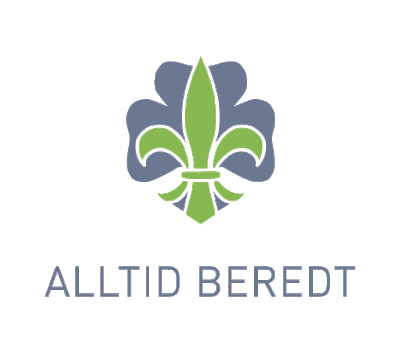 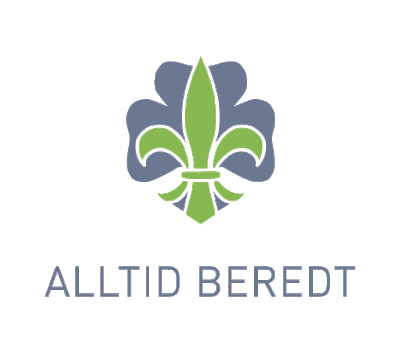 Tirsdager kl 18-19.30 (stort sett …)Hilsen Marianne og HermanSekken som skal med på alle møter skal inneholde: DRIKKE, KNIV, KOPP, SITTEPLATE, HODELYKT,  DOPAPIR OG EKSTRA KLÆR ETTER SESONG!!!Til vanlig er møtene TIRSDAGER fra kl 18 til 19.30. Følg med på lista, på Facebook 1.Grue Speidergruppe eller på nettsiden om det skjer endringer.Ber om å få beskjed på facebook om barnet ditt ikke kommer på møte.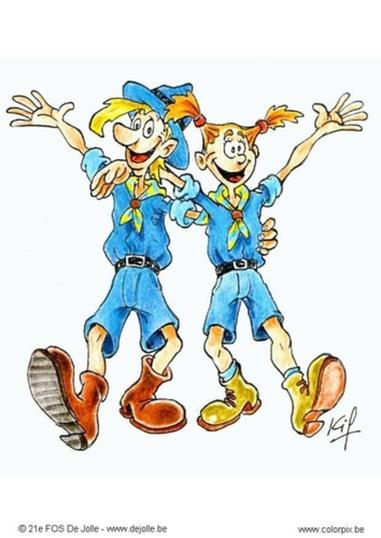 NÅRHVORHVA9/1Grinderskøyter23/1Lindtjernet18-19.30møte6/2Lindtjernet18-19.30møte20/2Lindtjernet18-19.30møte5/3Lindtjernet18-19.30Møte 19/3Lindtjernet18-19.30møtemarsLindtjernet, lørdag til søndagOvernatting. Nærmere beskjed kommer2/4Lindtjernet18-19.30møte16/4Lindtjernet18-19.30møte30/4Lindtjernet18-19.30møte5/5brummundalSmåspeiderdag, info kommer14/5gbusØve til 17.mai28/5Lindtjernet18-19.30møteMai/juni?Overnattingstur 11/6Lindtjernet18-20sommeravslutning